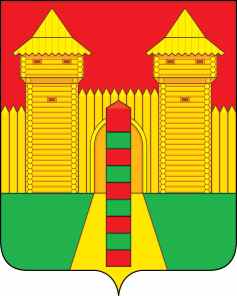 АДМИНИСТРАЦИЯ МУНИЦИПАЛЬНОГО ОБРАЗОВАНИЯ «ШУМЯЧСКИЙ РАЙОН» СМОЛЕНСКОЙ ОБЛАСТИФИНАНСОВОЕ УПРАВЛЕНИЕПРИКАЗ №18От    23.06.2023 г. №18 В соответствии  со статьей 269.2 Бюджетного кодекса Российской Федерацииприказываю:1. Признать утратившим силу приказ Финансового управления Администрации муниципального образования «Шумячский район» Смоленской области от 31.01.2019 г. №4 «Об утверждении стандартов осуществления внутреннего муниципального финансового контроля за соблюдением норм Федерального закона «О контрактной системе в сфере закупок товаров, работ, услуг для обеспечения государственных и муниципальных нужд»». 2. Настоящий приказ вступает в силу со дня его подписания и распространяется на правоотношения, возникшие с 30.01.2023 года.3. Контроль за исполнением настоящего   приказа оставляю за собой.Начальник Финансового управления                                                   Ю.В. ВозноваО признании утратившим силу приказ Финансового управления Администрации муниципального образования «Шумячский район» Смоленской области от 31.01.2019 г. №4  